Дидактична гра «Пограємо. Хто де живе?»(домашні тварини)Вихователь: Панасюк Н.В.Мета: вивчення домашніх  тварин, яких потрібно співвідносити з їх середовищем існування. Також необхідно правильно вимовляти усі назви тварин та говорити повними реченнями.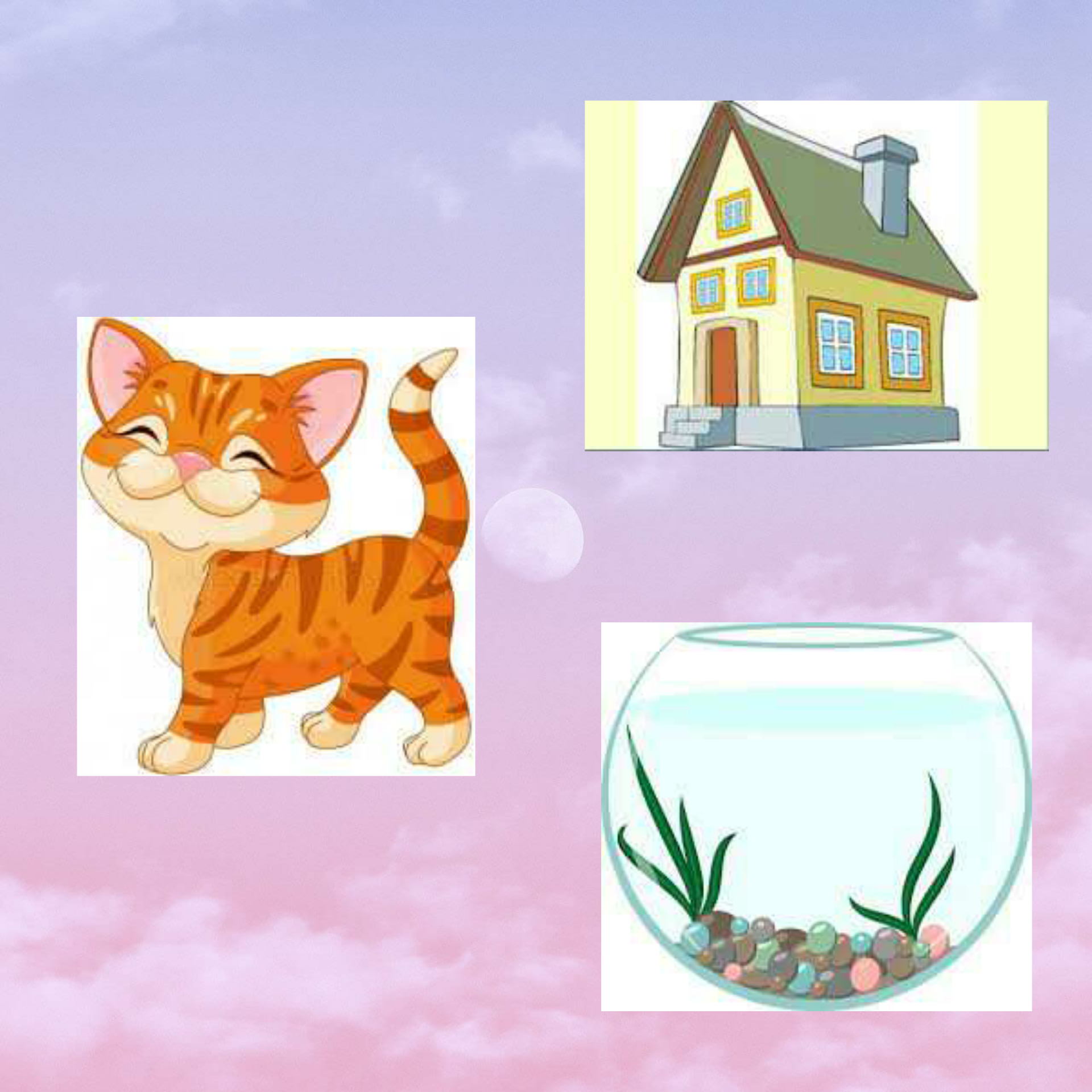 Вихователь пропонує дитині розглянути ілюстрацію та обрати де живе котик, з’єднавши зображення між собою лінією.Котик живе у будинку. Котик не живе в акваріумі.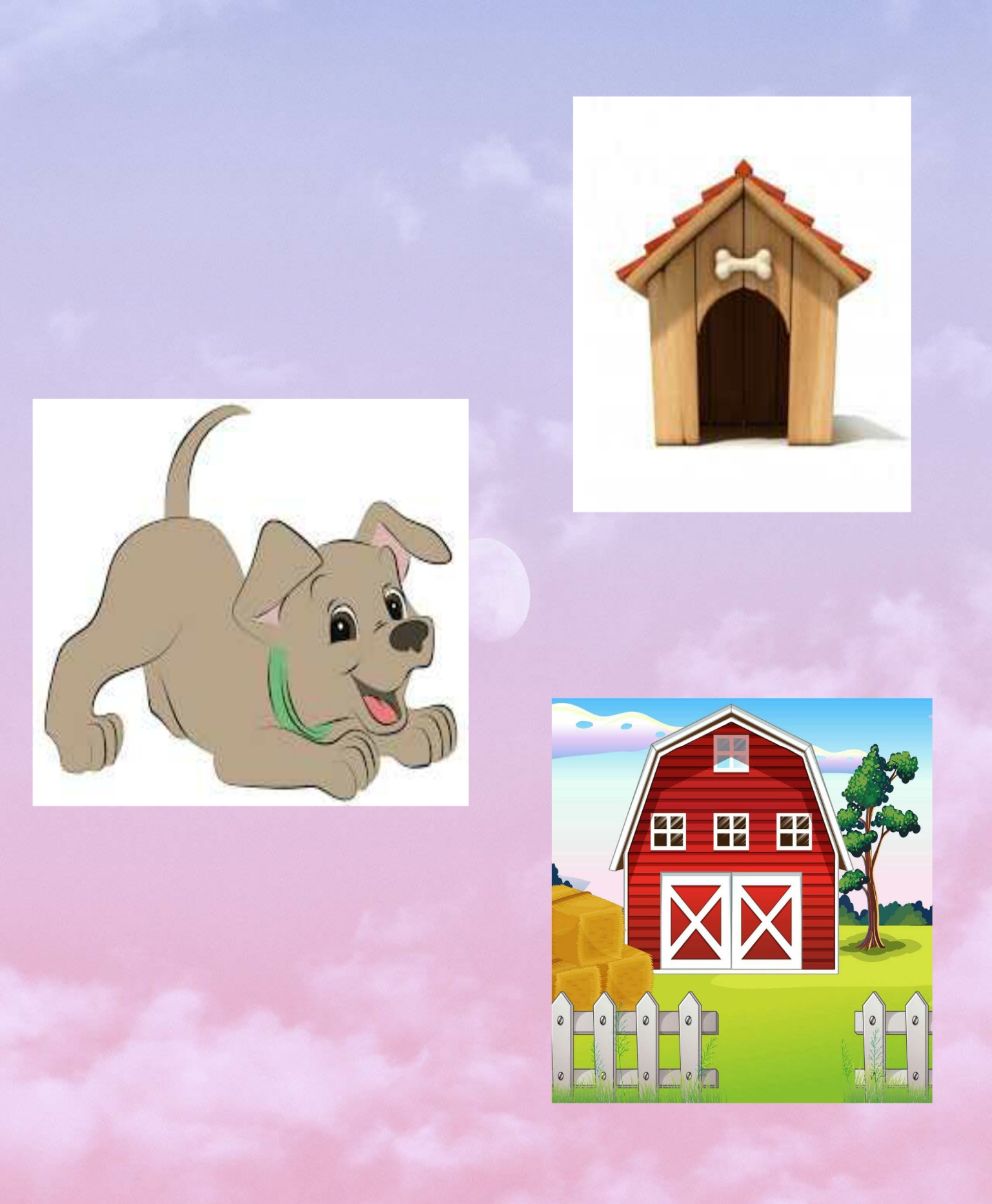 Вихователь пропонує дитині розглянути ілюстрацію та обрати де живе собачка, з’єднавши зображення між собою лініями.Собачка живе у будці. Собачка не живе на фермі.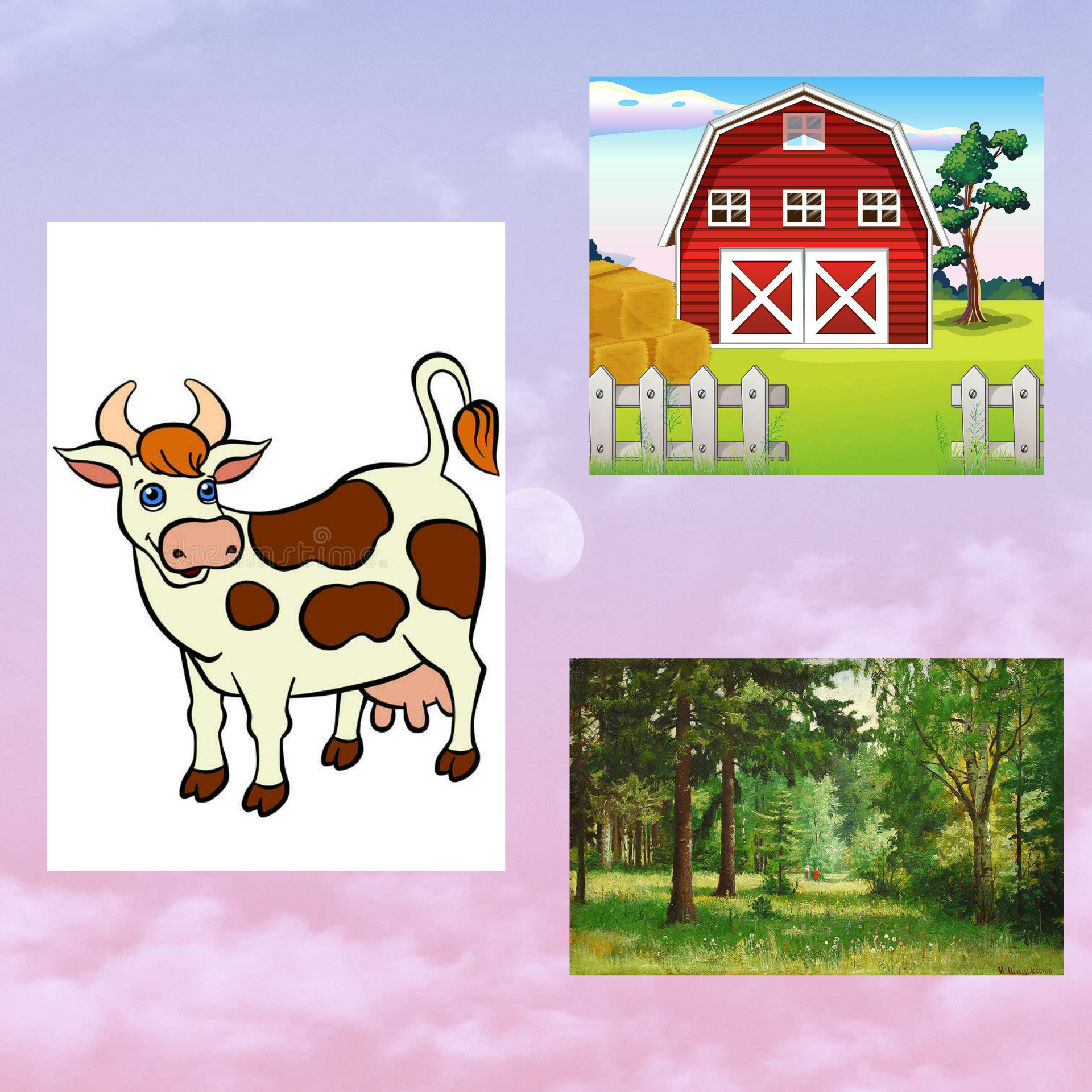 Вихователь пропонує дитині розглянути ілюстрацію та обрати де живе корівка, з’єднавши зображення між собою лінією.Корівка живе на фермі. Корівка не живе у лісі. Вихователь пропонує дитині розглянути ілюстрацію та обрати де живе золота рибка, з’єднавши зображення між собою лінією.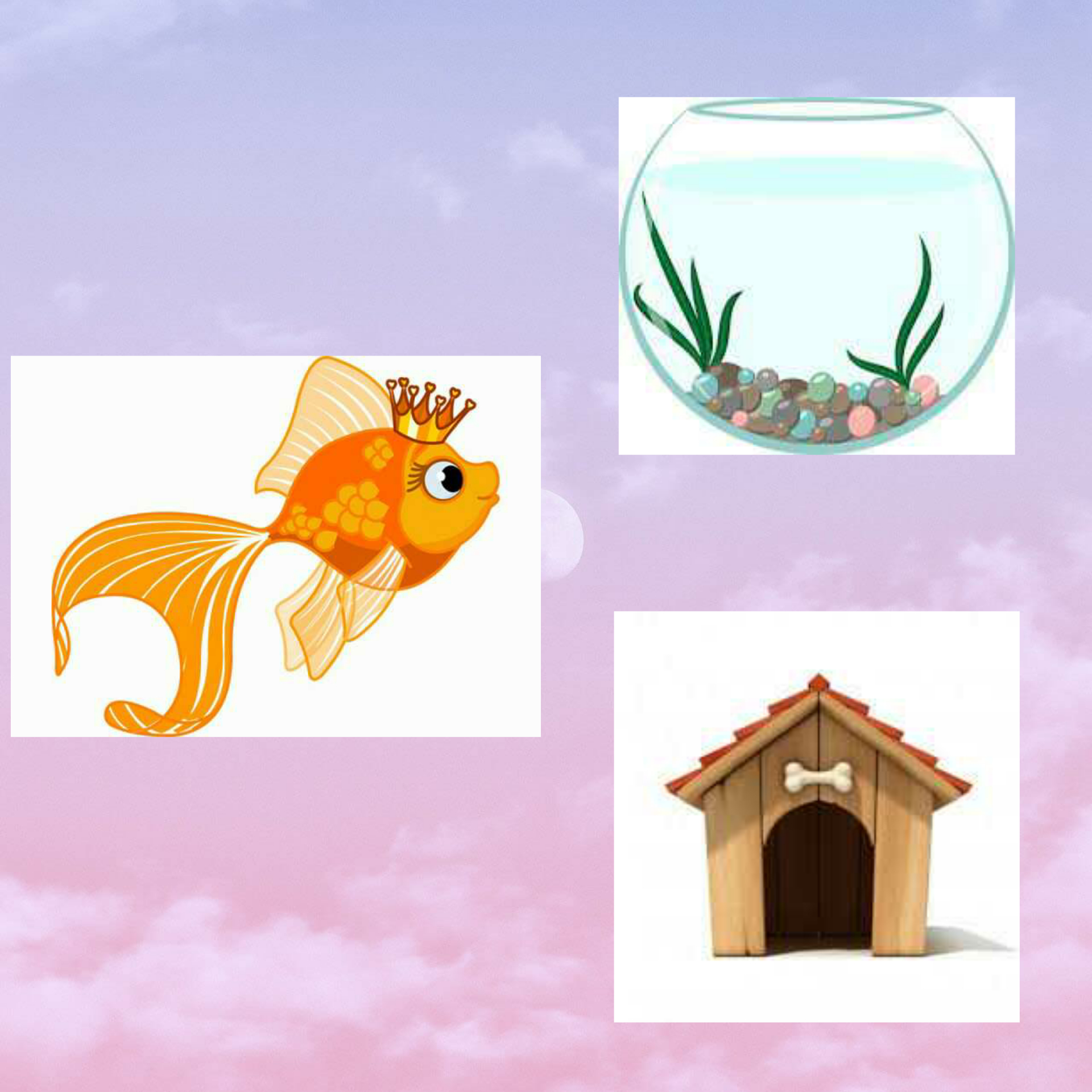 Золота рибка живе в акваріумі. Золота рибка не живе у будці. Вихователь пропонує дитині розглянути ілюстрацію та обрати де живе курочка, з’єднавши зображення між собою лінією.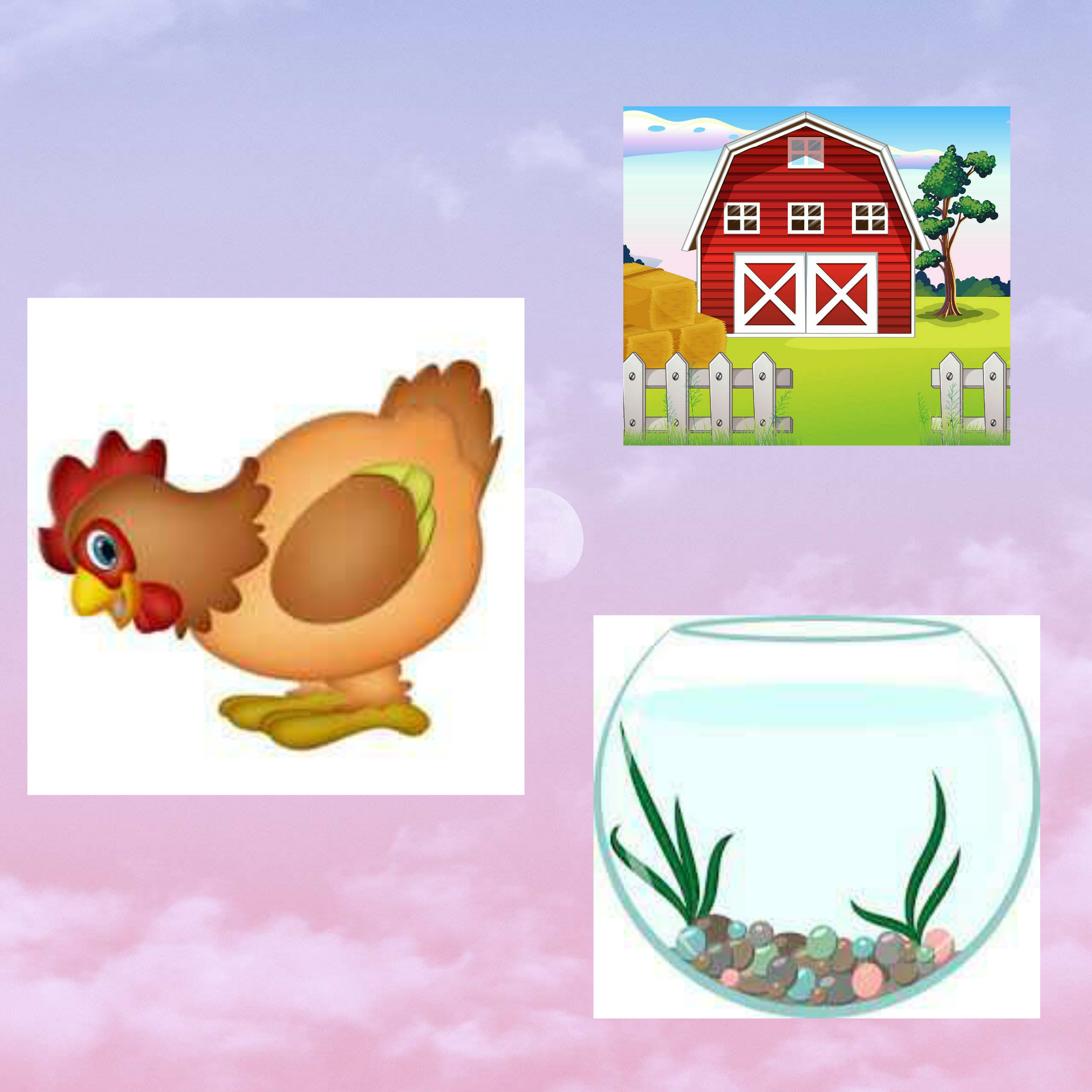 Курочка живе на фермі. Курочка не живе в акваріумі. Вихователь пропонує дитині розглянути ілюстрацію та обрати де живе коник, з’єднавши зображення між собою лінією.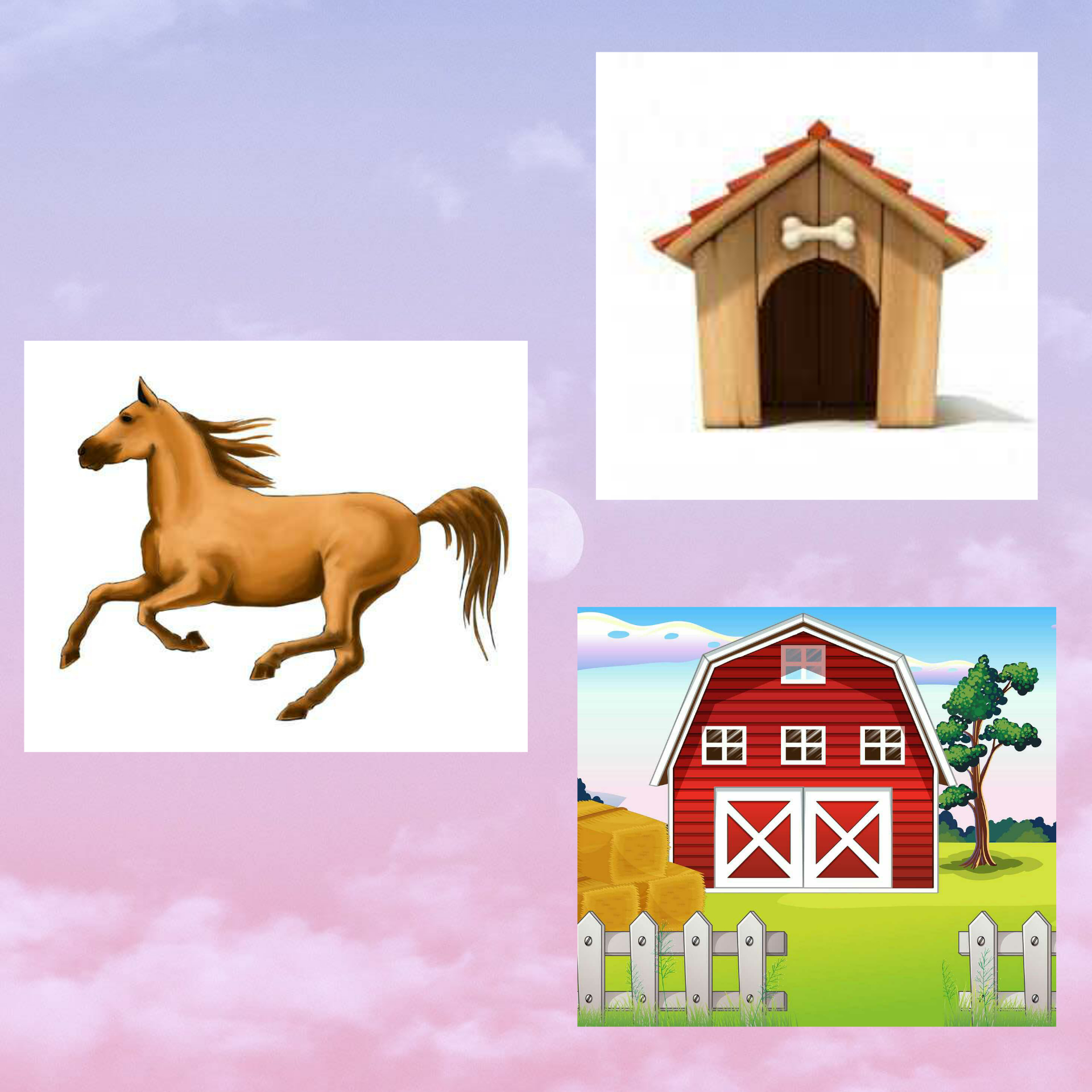 Коник живе на фермі. Коник не живе у будці. Вихователь пропонує дитині розглянути ілюстрацію та обрати де живе поросятко, з’єднавши зображення між собою лінією.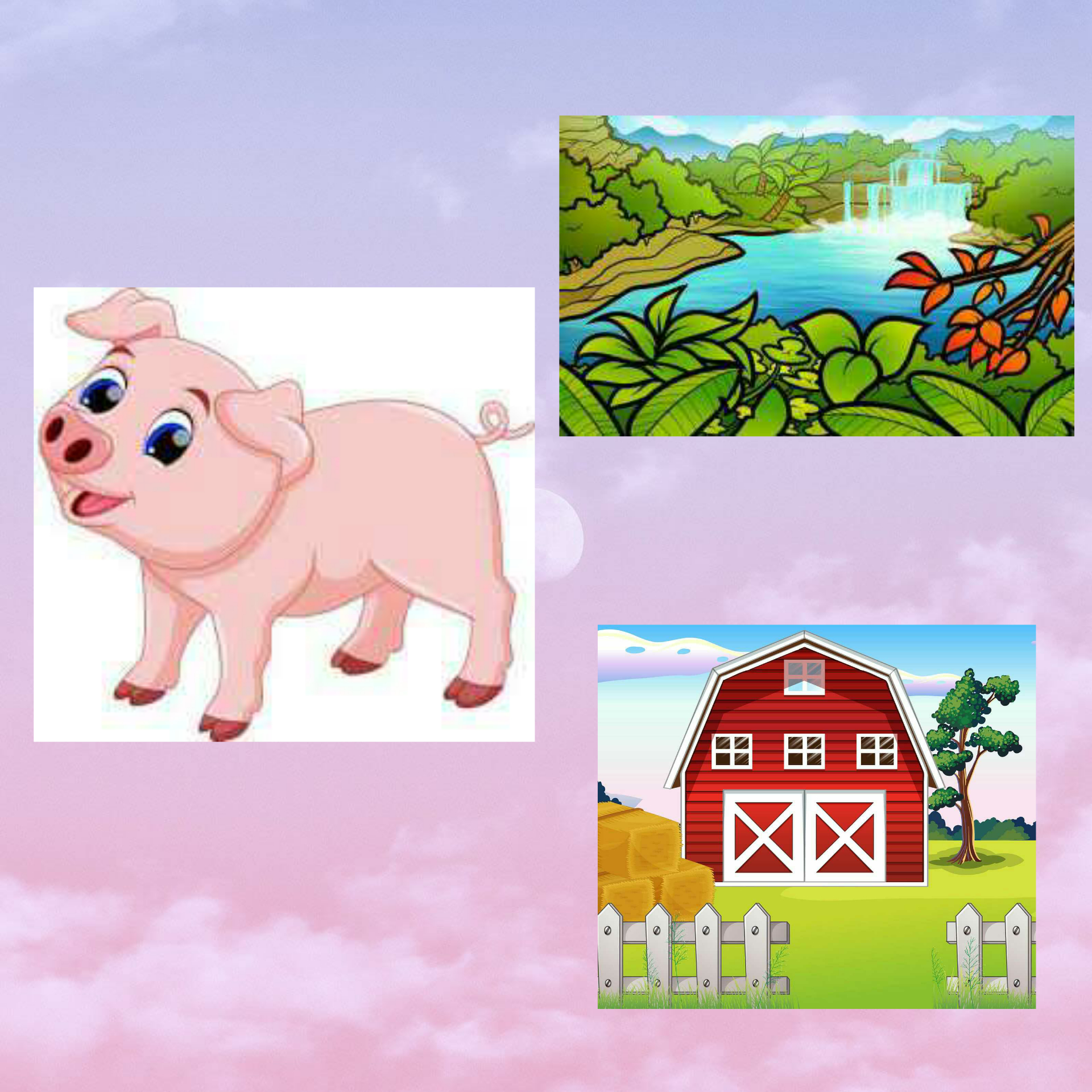 Поросятко живе на фермі. Поросятко не живе у джунглях. Вихователь пропонує дитині розглянути ілюстрацію та обрати де живе мишка, з’єднавши зображення між собою лінією.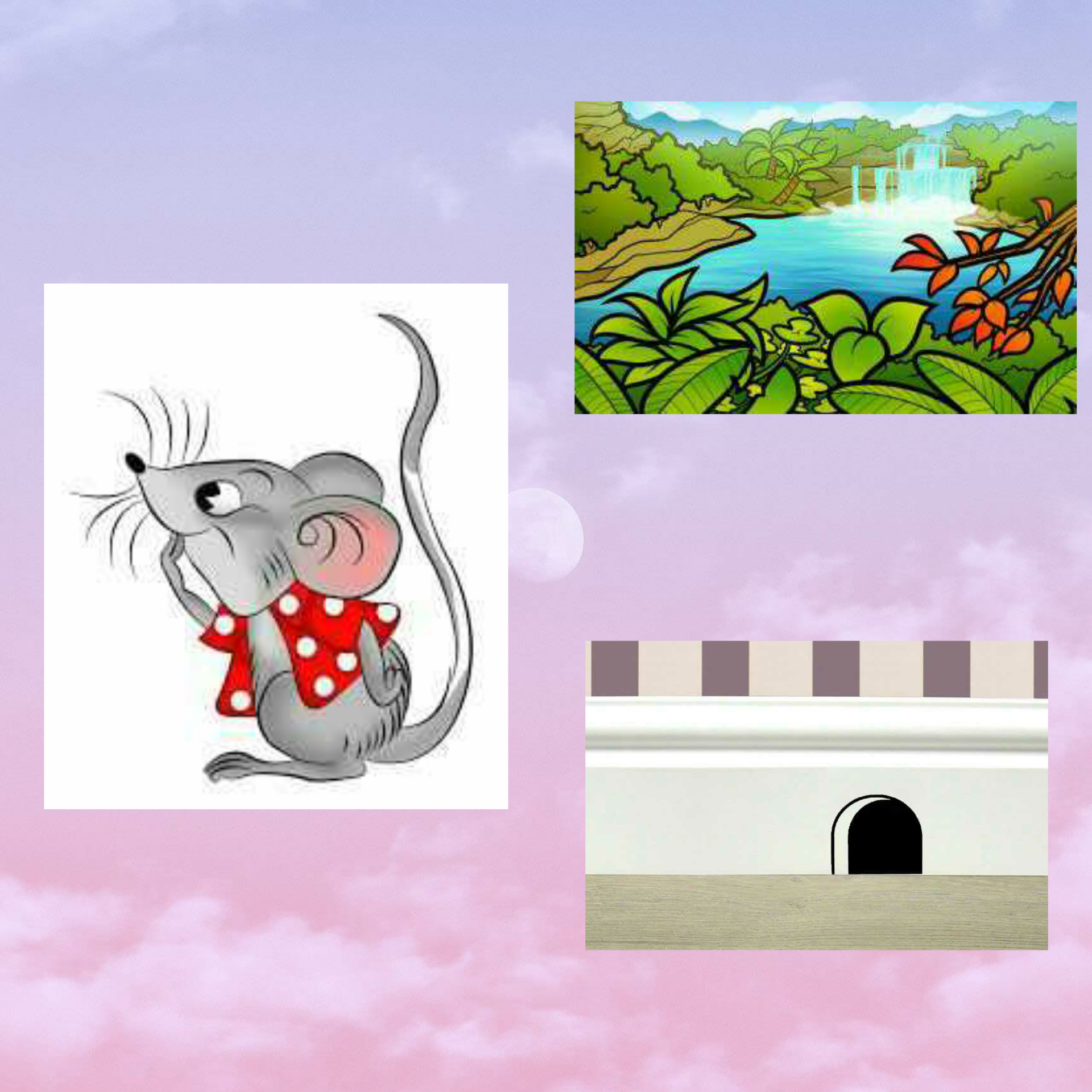 Ми щодо правил дорожнього руху шка живе  нірці. Мишка не живе у джунглях. Вихователь пропонує дитині розглянути ілюстрацію та обрати де живе коза, з’єднавши зображення між собою лінією.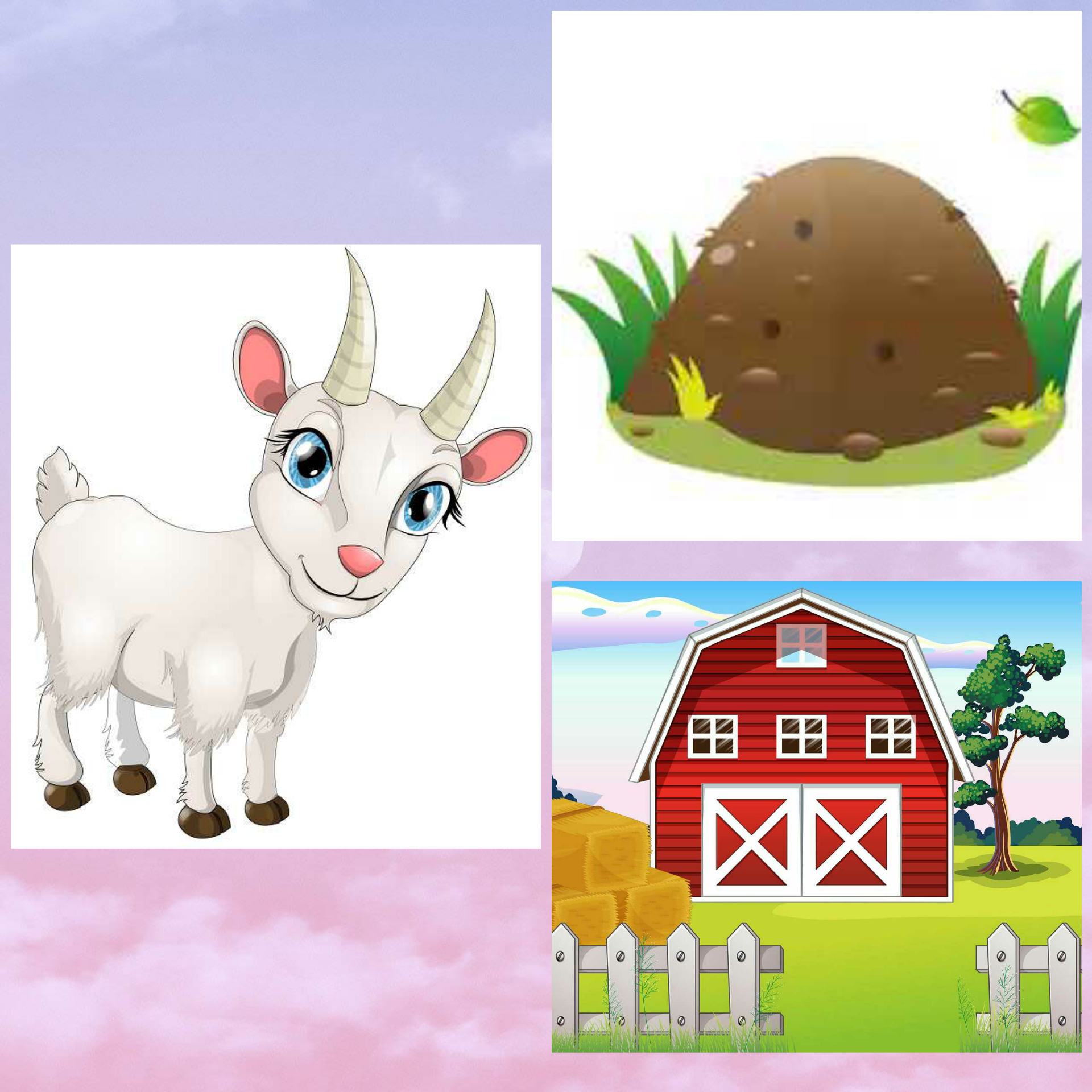 Коза живе на фермі. Коза не живе у джунглях. Вихователь пропонує дитині розглянути ілюстрацію та обрати де живуть бджоли, з’єднавши зображення між собою лінією.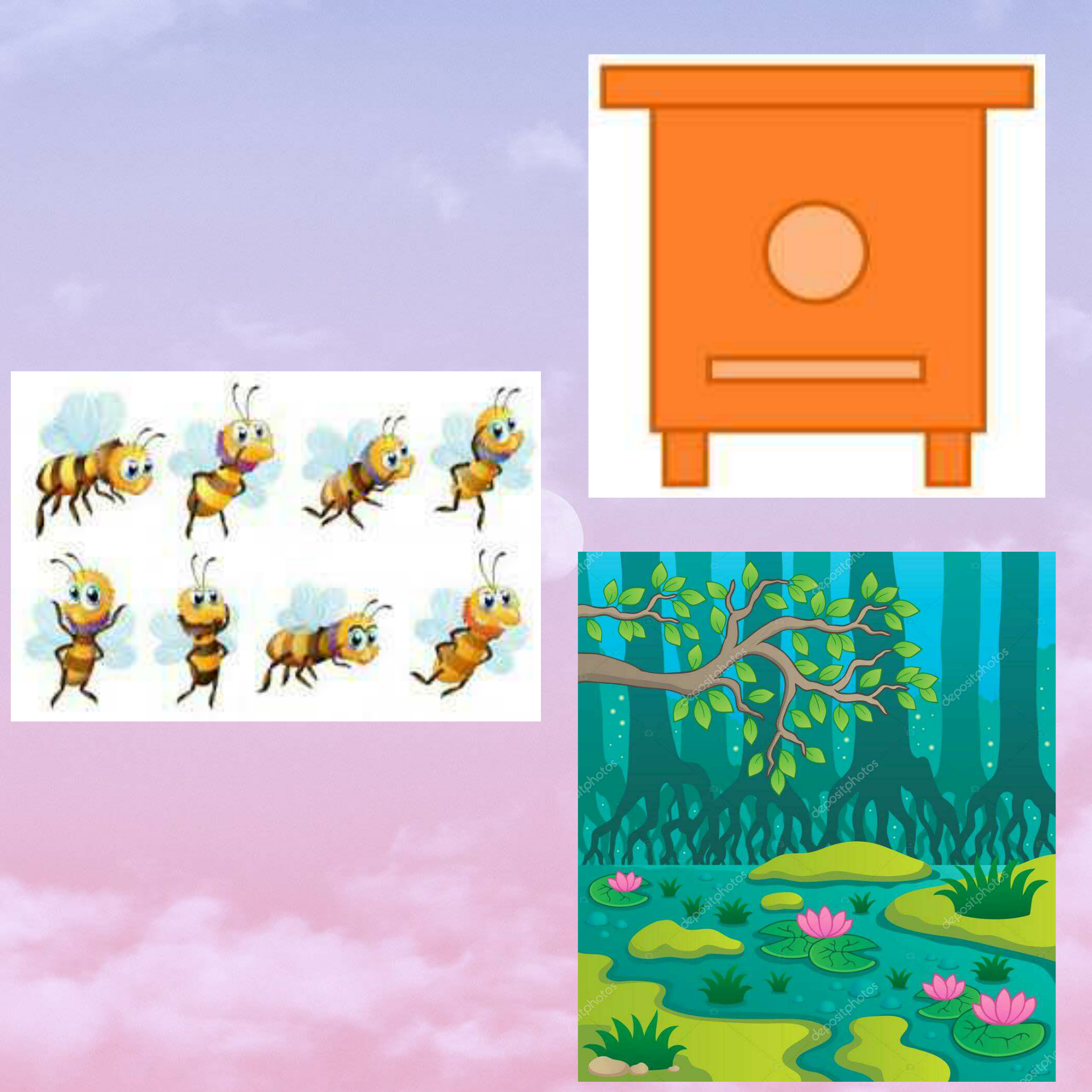 Бджоли живуть у вулику. Бджоли не живуть на болоті.